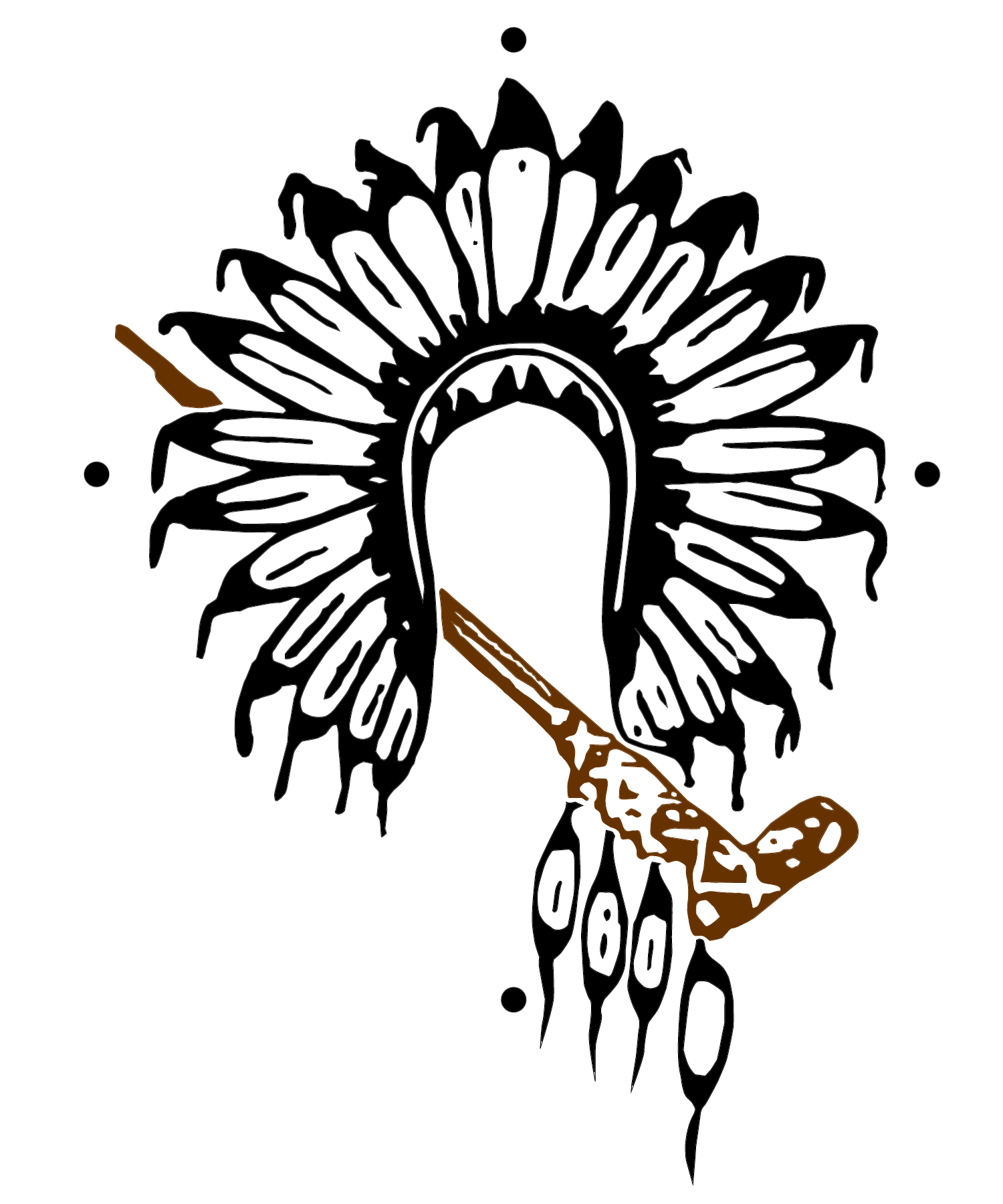 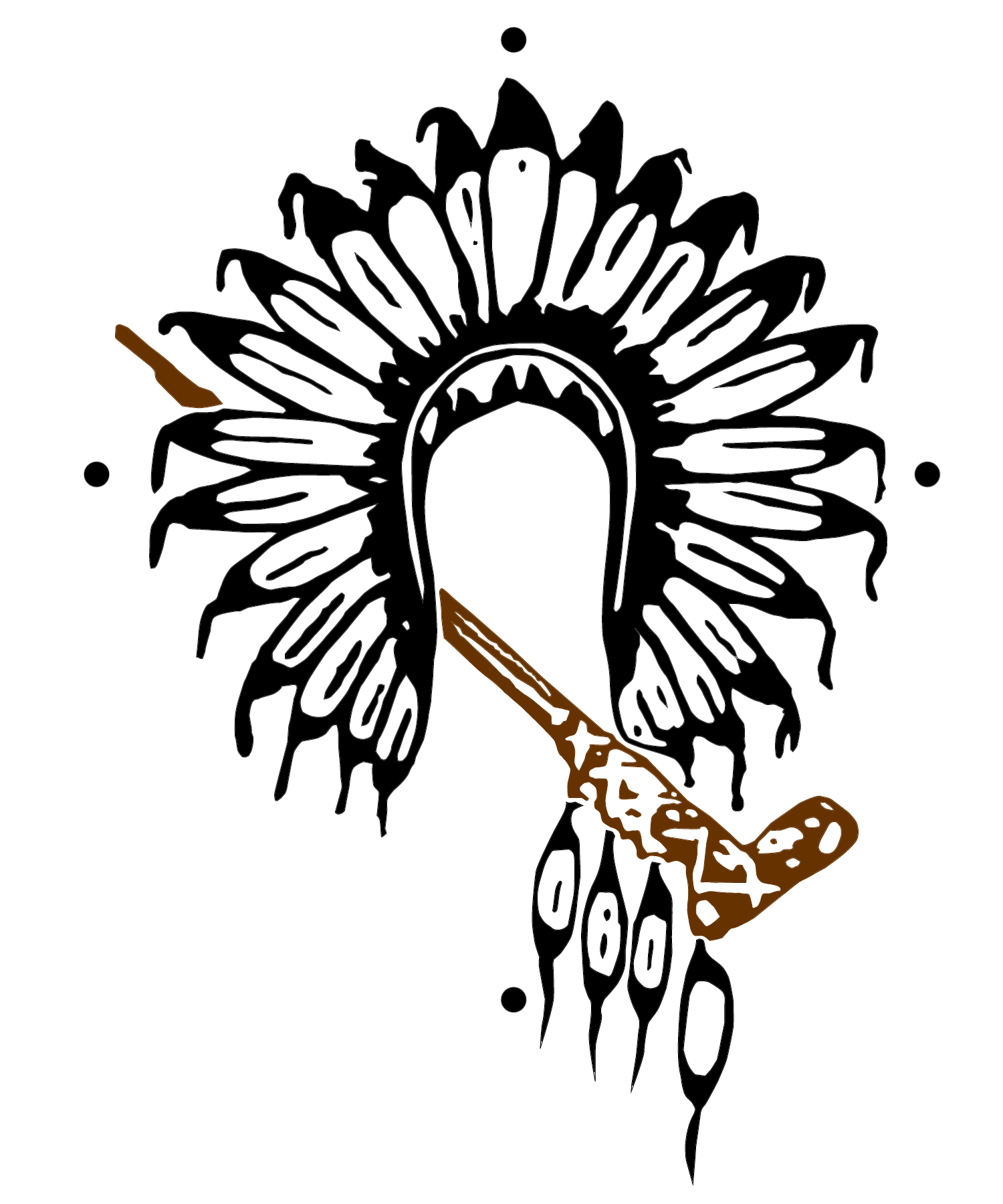 Grand Council Treaty #3Registration FormTreaty 3 Education SummitMarch 27-28, 2018Recommended to attend: Education Directors/Coordinators, Post Secondary Coordinators or Education Portfolio Holders and Social Chiefs for T3 Education Summit session. All Treaty #3 Chief/Proxy’s for the Chiefs Assembly.DO YOU REQUIRE ACCOMMODATIONS:    YES  NO Please indicate 1 or 2 beds (based on first come, first served and availability): 		_____Indicate date of arrival:	Monday, March 26		Tuesday, March 27				Wednesday, March 28	                                         (Special Chiefs Assembly Only)	Thursday, March 29	Accommodations will be provided at the Clarion Hotel, located at 1455 Portage Ave. in Winnipeg Manitoba.Please Note: If you need to cancel accommodations, please contact the hotel provider directly 24 hours prior to arrival date, otherwise your community will be responsible for reimbursement to Grand Council Treaty #3.***GCT#3 will provide accommodations and travel for 1 Education Director/Coordinator and 1 Social Chief/Proxy per community for the Education Summit. All Treaty #3 Chief/Proxy for Chiefs Assembly for Thursday, March 29, 2018 at GCT#3 rates*** Deadline for Registration is Friday, March 16, 2018We cannot guarantee rooms or travel expenses for anyone after this date. Additional participants are welcome to attend at their own expensePlease send completed Registration Forms to Grand Council Treaty #3 office to:Anita Ross, Education Assistant via email at: edu.assistant@treaty3.ca,  or by fax to (807) 548-5041If you have any questions or concerns, please contact the Education Unit at (807) 548-4214Miigwech!REGISTRATION FORMREGISTRATION FORMNAMECOMMUNITYPROGRAM/TITLEPHONE/CELLEMAILSPECIAL DIETARY/ALLERGIES